„Tantramassage lernen“ Modul 1Die Tantramassage ist eine Begegnung zweier Menschen, bei welcher auf achtsame Weise eine Person berührt wird. Es geht dabei um absolute Ziellosigkeit und Wertschätzung der empfangenden Person gegenüber.Berührungen werden auf der Haut gefühlt, doch die dadurch ausgelösten Empfindungen auf allen Ebenen. Dadurch kann ganze Spektrum von Emotionen entstehen, von Freude über Lust bist zu Traurigkeit. Die Tantramassage kann Dir helfen dein Körpergefühl neu zu entdecken sowie zu einem natürlicheren Umgang mit deiner eigenen Sexualität führen.Gerne möchte ich mein Feuer und meine Leidenschaft für diese Art der Berührung weitergeben.Was du lernst: Theoretische Grundlagen der Tantramassage Ein ganzes Ritual zu gebenSinnliches Berühren Achtsame Begegnung Yoni- und Lingam MassageMeditation- und Atemtechnik Dieser Kurs ist vor allem ein Geschenk an dich und ermöglicht es Dir, dieses Geschenk dann auch jemandem anderen weiterzugeben.Kursort: Tanz Raum Sissach	Wann: Sa 17.08.2024 & So 18.08.2024Leitung: Nadia Haeny                                Anmeldung: nadia@arohatantramassagen.ch                        Kursgebühr: 4000.00 CHF/ 780.00 CHF (als Paar bei gemeinsamer Anmeldung)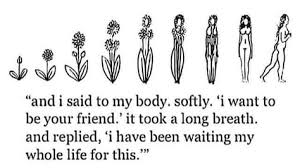 